                                               Appendix No. 4.4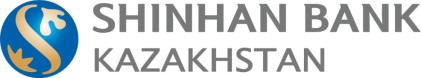 To the rules of the customer service department“Shinhan Bank Kazakhstan” JSCInformational Checklist defining the list of documents for opening a bank account for peasant (farmer) householdsOriginals or notarized copies of documents are provided.Depending on the types of accounts to be opened and the legal personality of the client, the Bank has the right to require the provision of additional documents, if this is directly established by the legislation of the Republic of Kazakhstan or the Bank.1Application for opening a bank account (bank form completed by the applicant company);2A document with samples of signatures and a seal imprint (it is not required to affix a seal if it is absent);3Document of the established form issued by the authorized body, confirming the fact of passing state registration (re-registration) / printed copy of the electronic Registration Certificate of state registration of an individual entrepreneur, generated on the electronic government portal www.egov.kz4Identity document of an individual entrepreneur.5Identity document of the participants of the peasant (farm) economy.6An individual's questionnaire in the form established by the bank7A copy of the document (documents) certifying (certifying) the identity of the person (persons) authorized (authorized) to sign payment documents when performing transactions related to maintaining the client's current account (managing money on the current account) in accordance with the document with samples of signatures and seal imprints